6 классВсе задания выполняй аккуратно и чётко, чтобы всё было разборчиво.Контрольная работаВыбери правильный ответ  1.   Модуляция – это: а)  переход в новую тональность с закреплением в ней  б)  перемещение мелодии на другую ступень  в)  главные ступени  г)  транспозиция  2. Из 4-х полутонов состоят: а) б.3 и ув.2                          б) б.3 и ч.4 в) б.3 и ум.4                          г) б.3 и м.3 3. Ре-бемоль — соль и соль - ре-бемоль — это ув.4 и ум.5: а) в as-moll гармоническом                  б) в As-dur в) в F-dur натуральном                         г) в f-moll гармоническом 4. Ля — си# и си#-ля — это: а) ув.2 и ум.7 в cis-moll натуральном                     б) ув.2 и ум.7 в Cis-dur натуральном в) ув.2 и ум.7 в cis-moll гармоническом              г) ув.2 и ум.7 в Cis-dur гармоническом 5. D65 в H-dur записывается нотами: а) си, ре#, фа#, ля                 б) си, ре, фа, ля в) ля, до#, ми, фа#                г) ля#, до#, ми, фа# 6. Ум.53 в e-moll гармоническом состоит из нот: а) ре#-фа#-ля                     б) ре# — фа - ля в) ми — соль – си            г) ре — фа - ля Добавь к данным интервалам звуки так, чтобы получилось мажорное трезвучие: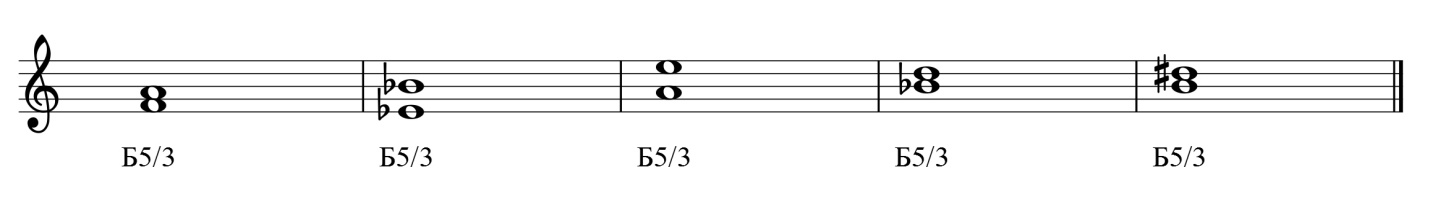 Определи и подпиши аккорды: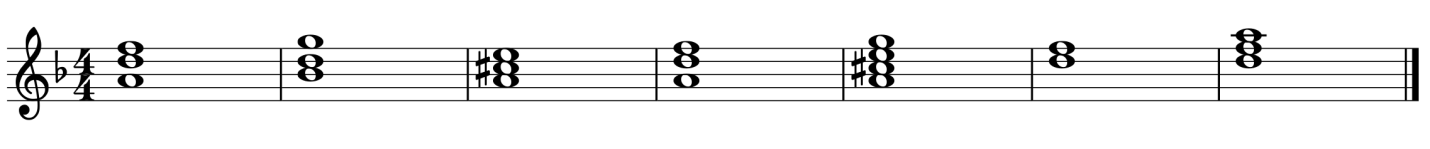 4. Задание на 5+. Расшифруй мелодию: Напиши ноты в данном порядке и подставь ритм.  Отгадай получившуюся мелодию (напиши название музыкального произведения и укажи композитора). Все ноты пиши во 2 октаве. 1. III ступень в до миноре. 2. Верхний звук  D53 в тональности До минор. 3. Тоника параллельной тональности  Фа мажору 4. Основной звук  S53  Си бемоль мажора 5. VI ступень Фа мажора 6. Нижний звук ум 5 в тональности Ми бемоль мажор. 7. Тоника параллельной тональности  до минора 8. Нота мчит на бал в карете,  Плещет в море и в реке, Есть она и в винегрете, И в ремне, и в теремке. 9. Основной звук  D7  Соль мажора 10 Тоника мажорной тональности с двумя бемолями при ключе. Ритм мелодии: две восьмых, четверть, две восьмых, четверть, две восьмых, две четверти.